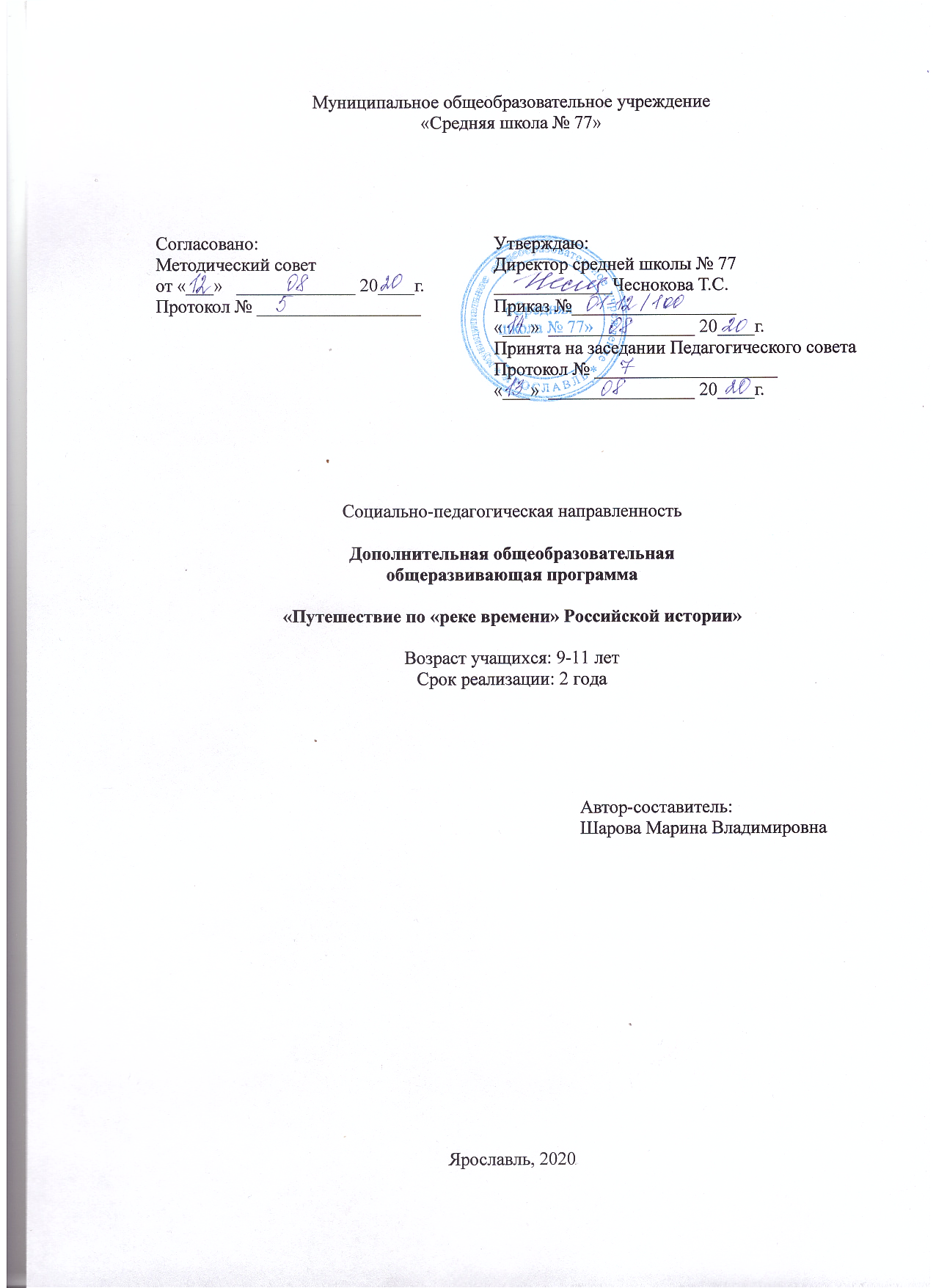 1. ПОЯСНИТЕЛЬНАЯ ЗАПИСКАПрограмма дополнительного образования «Путешествие по «реке времени» Российской истории» составлена на основе следующих нормативных документов: - Федеральный закон Российской Федерации от 29 декабря 2012 года № 273-ФЗ «Об образовании в Российской Федерации»;- Концепция развития дополнительного образования детей от 4 сентября 2014г. № 1726-p;- Постановление Главного государственного санитарного врача РФ от 4 июля 2014 г. №41 «Об утверждении СанПиН 2.4.4.3172-14 «Санитарно-эпидемиологические требования к устройству, содержанию и организации режима работы образовательных организаций дополнительного образования детей»;- Приказ Министерства образования и науки Российской Федерации от 29 августа 2013 г. N 1008 «Об утверждении Порядка организации и осуществления образовательной деятельности по дополнительным общеобразовательным программам»;- Письмо Минобрнауки России от 18.11.2015 №09-3242 «О направлении информации» (вместе с «Методическими рекомендациями по проектированию дополнительных общеразвивающих программ (включая разноуровневые программы)»);- Разработка программ дополнительного образования детей. Часть I. Разработка дополнительных общеобразовательных общеразвивающих программ: методические рекомендации - Ярославль: ГАУ ДПО ЯО ИРО, 2016. - 60 с. (Подготовка кадров для сферы дополнительного образования детей);- Сборник нормативно-правовых и информационно-методических материалов по организации внутреннего контроля образовательной деятельности в учреждениях дополнительного образования муниципальной системы образования г. Ярославля [Текст] / под редакцией Е.Г. Абрамовой, И.В. Лаврентьевой. – Ярославль: МОУ ДОДетский центр «Восхождение», 2017. – 44 с.Данная программапризвана оказать помощь учащимся в ознакомлении, систематизации знаний по истории России.Курс логически вписывается в общую систему образовательного процесса и имеет связь с другими предметами. Курс является интегрированным и реализует историческое, обществоведческое и страноведческое содержание образовательной области «Обществознание» в начальной школе. Он опирается на знания, полученные младшими школьниками в 1-2 классах из курса «Окружающий мир».Актуальность программы    История в начальной школе – как раз тот предмет, при изучении которого учебно-познавательные мотивы могут развиваться очень активно. История – это интересно, это необычное «путешествие в прошлое на машине времени». У учеников почти нет представлений о прошлом, и его надо создать эмоциональным рассказом учителя, интересным авторским текстом учебника, иллюстрациями, которые хочется рассматривать. Занятия по программе «Путешествие по «реке времени» Российской истории» актуальны, необходимы обучающимся, потому что, исторический материал в программе «Планета знаний» представлен очень скудно, и у детей не сложится четкое представление об истории нашей страны.Интерес к содержанию предмета обычно связан с новизной материала, сменой конкретных видов работы, наглядной стороной обучения и игровыми элементами урока. Ребенок начальной школы лучше понимает, если материал предлагается в образной форме, с подачей сведений биографического характера.Социологические опросы показывают нарастание интереса у населения к изучению прошлого своей страны. Как сказал Михаил Ломоносов: «Народ, не знающий своего прошлого, не имеет будущего». История - это действительность в ее развитии, движении; совокупность наук, изучающих прошлое человеческого общества. Изучение данного предмета, имеет большие образовательные особенности, так как способствует общему культурному росту личности, формированию системных знаний, кругозора и эрудиции. Кроме того, изучение исторических фактов, терминов, дат, работа с картой развивает логическое мышление, последовательность, умение анализировать, сравнивать, обобщать, что, в конечном итоге ведет к гибкости мышления, практичности ума, его активности. История также способствует воспитанию таких позитивных черт характера, как стремление к прогрессу, личностному росту, самостоятельности, уважение к многовековому созидательному труду людей, возможностям человеческого духа.Данная программа позволяет решать не только собственно обучающие задачи, но и создает условия для формирования таких личностных качеств, как уверенность в себе, доброжелательное отношение к сверстникам, умение радоваться успехам товарищей, способность работать в группе и проявлять лидерские качества, появляются реальные возможности решать психологические проблемы детей, возникающие у многих в семье и школе.Категория учащихся.Программа предназначена для обучающихся 3-4 классов (9-11 лет). Программа учитывает возрастные, психологические и индивидуальные особенности обучающихся. Набор обучающихся в группы производится по их желанию без предварительного конкурсного отбора. Комплектование групп осуществляется по принципу возрастной дифференциации. Наполняемость группы – 10 -15 человек.Направленность программы-социально-педагогическая.Цель:-Формирование у детей интереса к прошлому и настоящему родной страны.Задачи:Обучающие:обеспечить учащихся знаниями об опыте человечества с древнейших времен (фактами, событиями, процессами),обеспечить знакомство учащихся с далёким и недавним прошлым родной страны и края; работая с атласом и контурной картой;обучать формированию  у младших школьников конкретных образов об исторических эпохах, формированию историко-временных представлений;передавать духовно-нравственные  ценности, которые считаются наиболее значимыми. Такими ценностями являются в первую очередь национальные,       культурные, религиозные устои и традиции своего народа.Воспитательные:воспитывать  любовь к Отечеству и родному краю, уважение к истории и культуре народов России;оказывать нравственное воздействие на личность учащихся, расширение их социального опыта;воспитывать  чувственное восприятие  духовной и материальной культуры\ человечества, нашедшей отражение в ее памятниках;воспитывать интерес к изучению истории России, её прошлого и настоящего; Развивающие:способствовать развитию познавательного интереса младших школьников к изучаемому предмету;развивать внимание, память, умение строить причинно-следственные связи;Главные принципы реализации программы:Принцип развивающего и воспитывающего обучения. Содержание и методы обучения направлены не на усвоение суммы знаний, а на познавательное развитие.Принцип индивидуализации и дифференциации обучения.Непрерывность и систематичности школьного и внешкольного образования и воспитания. Научность и интегративность. Интеграция интеллектуального, морального, эстетического и физического развития.Ожидаемый (прогнозируемый) результатУ обучающихся будут  сформированы навыки: строить свое родословное древо; ориентироваться в образной исторической карте; вести счет времени по векам и эрам; определять последовательность исторических событий; - по некоторым отдельным признакам отличать эпохи российской истории: Времена Древней Руси, Времена Московского государства, Времена Российской империи, Времена Советской России и СССР, Современная Россия;- называть Основной Закон страны, народы, населяющие Россию (не менее трёх);- различать и сравнивать государственную символику  России;- приводить примеры исторических и культурных памятников страны, достопримечательностей родного края; - знать государственные праздники Российской Федерации.Обучающийся получит возможность для развития:-  внимания, памяти, логики;- познавательного интереса; эстетического вкуса;- читательского интереса к историческим книгам;- устной речи, навыков общения;- мышления,  воображения.Способы определения результативности:регулярное отслеживание результатов успешности развития через индивидуальную и групповую практическую деятельность;педагогическое наблюдение;выступления на научно-практической конференциипроектная деятельностьОтличительные особенности данной программыОтличительной особенностью данной программы является - дать ученикам предварительный минимум историко-обществоведческих знаний и обучить навыкам их использования в жизненных ситуациях. Историко-обществоведческий курс должен дать ученикам начальной школы доступную их пониманию и целостную картину мира с точки зрения обществознания. Программа «Путешествие по «реке времени» Российской истории»должна способствовать становлению патриотического чувства, гордости за свою страну, формированию той системы ценностей, которая обеспечит активную гражданскую позицию человека в будущем. Режим организации занятийЗанятия проводятся 1 раз в неделю,  36 часов в первый год и 36 часов во второй  год. Всего -72 часа. Продолжительность занятия составляет 1 час.Формы организации образовательного процесса: фронтальная – одновременная работа со всеми учащимисяиндивидуально-фронтальная – чередование индивидуальных и фронтальных форм работыгрупповая – организация работы в группахиндивидуальная – индивидуальное выполнение заданий, решение проблемФормы организации занятий: традиционная, комбинированные и практические занятия; конкурсы, соревнования, диагностическое занятие, праздники, занятие-беседа с презентацией, небольшие беседы с использованием иллюстраций, исторических карт; отрывки из исторических документов, литературных памятников, воспоминаний современников.Принципы организации образовательной деятельности: принцип учета индивидуальных особенностей, принцип наглядности (иллюстративность, наличие дидактических материалов),принцип доступности (простота, соответствие возрастным и индивидуальным особенностям), принцип постепенности усложнения заданий (научившись элементарным навыкам работы, обучающийся применяет свои знания в выполнении сложных творческих работ).Формы аттестации учащихсяУчастие учащихся:в школьных конкурсах;в системе зачетов;в самооценивании;в диагностических работах;в анкетировании.2. УЧЕБНО-ТЕМАТИЧЕСКИЙ ПЛАН1 год обучения2 год обучения3. СОДЕРЖАНИЕ ОБРАЗОВАТЕЛЬНОЙ ПРОГРАММЫ Темы для изучения отобраны с учётом возрастных возможностей школьников. Исторический материал даётся в хронологической последовательности: с древности до современности, по периодам. Это способствует созданию у младших школьников конкретных образов об исторических эпохах, формированию историко-временных представлений, помогающих детям преодолевать присущее их возрасту сближение прошлого и настоящего. В программе курса даются предложения по привлечению на занятиях регионального материала. Он даёт возможность познакомить детей с историей и современностью на близком и наглядном материале, максимально приближенном к ученику. Такое соединение близкого детям материала с далёким прошлым даёт им представление о тесной связи истории Отечества и родного края.1 год обученияТема №1. Твои родные и твоя Родина в потоке времени(5 часов)Что изучает история Отечества, родного края. Счёт лет вистории. «Лента времени». Как люди узнают о прошлом. Исторические источники. Понятия и термины: история,Родина, Отечество, летосчисление, век, археологи, пергамент, берестяные грамоты.Тема №2. Времена Древней Руси  X – XIII века (11 часов)Жизнь и быт, занятия, религия восточно-славянских племён, жителей древнерусских городов; дать представление о древнерусском государстве, памятниках культуры;героизм наших предков в борьбе с захватчиками.Тема №3. Времена Московского государства XIV-XVII веков (9 часов)Усиление Московского княжества, рост его территории.Становление и развитие Московского государства, жизньи быт его населения. Куликовская битва, как наиболее значимое событие в истории Отечества. Иконы, церковная игражданская архитектура Московской Руси.Тема №4. Времена Российской империи. XVIII- начало XX века (11 часов)Жизнь, быт, культура, военная слава наших предков в 18-19в.; необходимость отмены крепостного права, перемены, произошедшие после него.Исторические личности: Пётр Великий,Екатерина Великая, М В.Ломоносов, А.В.Суворов, М.И.Кутузов,А.С.Пушкин, П.М.Третьяков и др.2 год обученияТема №1. Времена Советской России и СССР. 1917 – 1991 годы.(26 часов)Причины первой мировой войны, участники. В. И. Ленин. Влияние войны на ситуацию в стране.Октябрьская революция:причины, участники. Провозглашение и утверждение советской власти.Первые мероприятия Советской власти. Брестский мир. Гражданская война: причины, участники, основные события. Итоги гражданской войны.Переход к новой экономической политике. Образование СССР. Жизнь в 20-е – 30-е гг. Сталин. Массовые репрессии. Индустриализация, коллективизация. Культурная революция.СССР накануне войны. Основные этапы и сражения Великой Отечественной войны. Героизм советских людей во время войны. Партизанское движение. Итоги Великой Отечественной войны.Восстановление народного хозяйства. Достижения науки и техники в СССР.Общественно-политическая жизнь страны. Освоение космоса.Приход к власти Л. И. Брежнева. Экономическая реформа.М. С. Горбачев. Авария на Чернобыльской АЭС. События 1991 г. Распад СССР.Становление новой российской государственности. Тема №2. Современная Россия (10 часов)Становление новой России. Провозглашение курса на создание в России гражданского общества и правового государства. Б.Н.Ельцин.Политическая жизнь в стране после 1993 года. Развитие многопартийности в России, её особенности.  Выборы в Государственную думу и президентские выборы.  В.В.Путин.Президент.Современная Россия. Многонациональная страна.Народы России.Культура народов России.Федеративное государственное устройство современной России. Национальная гордость. Достояние Российской культуры.Государственные праздники. Их происхождение .Традиции празднования.4. ОБЕСПЕЧЕНИЕ ПРОГРАММЫ1. Методическое обеспечение программы: методы обучения:словесные (беседы, рассказы, лекции, дискуссии), наглядно-демонстрационные, теоретические, практические, репродуктивные методы, продуктивные (по собственному замыслу).методы воспитания:стимулирование (похвала, поощрение, одобрение), метод мотивации, волевые методы (требования).педагогические технологии:технология группового обучения, технология дифференцированного обучения, здоровьесберегающие технологии (релаксация, физкультминутки, паузы), технологии игрового обучения, технология проблемного обучения, проектные технологии, технология коллективного взаимообучения. Формы организации учебного занятия:традиционная;виртуальная экскурсия;                                                                            посещение музеев и планетария;диагностическая работа;комбинированные и практические занятия;игра-рассуждение;игра- путешествие;защита проектов; игры;Дидактическое обеспечение программы:Видео - материалы; раздаточный материал ( атласы и контурные карты);контрольно-измерительные материалы (тесты, опросники, лист самоконтроля);анкеты в начале года и в конце года на изучение удовлетворенности и на выявление социального заказа для детей и родителей;2. Материально-техническое обеспечение программы: Учебный кабинет, оснащенный:Компьютер;Проектор;Учебная мебель;Сеть Интернет;Журналы и книги по истории;Настенные карты, атласы. Контурные карты;3. Программное обеспечениеоперационная система Windows;редактор для создания и демонстрации презентаций Microsoft Power Point;редактор текстовых документов Microsoft Word.5. ОЦЕНОЧНЫЕ МАТЕРИАЛЫВ течение года ведется наблюдение за действиями каждого обучающегося, правильностью выполнения заданий, практических работ, за проявлением индивидуальных и творческих способностей.Система отслеживания, контроля и оценки результатов процесса обучения программы имеет три основных элемента:Входная диагностика;Диагностические работы в конце изучения каждого раздела;Проекты;Итоговый контроль в конце каждого года.Входная диагностика осуществляется в начале обучения, имеет своей целью выявить исходный уровень знаний, полученных обучающимися на уроках «Окружающего мира» в 1 и во 2 классах. Промежуточный контроль проводится по итогам окончания изучения разделов, проверяется усвоение пройденного материала. Результаты заносятся в таблицу мониторинга образовательной деятельности .Во время итогового контроля определяется фактическое состояние уровня знаний, умений, навыков ребенка, степень освоения материала за учебный год. Результаты заносятся в таблицу мониторинга образовательной деятельности .Текущий контроль проводится в течение учебного года. Цель текущего контроля – определить степень и скорость усвоения каждым ребенком материала. Педагог ведет наблюдение по критериям: обучающиеся, справившиеся с содержанием занятия;обучающиеся, отстающие в темпе или выполняющие задания с ошибками, недочетами;обучающиеся, совсем не справившиеся с содержанием занятия.Входная диагностика 1 год обучения                                       Необходимый уровень – решение типовой задачи, подобной тем, что решали уже много раз, где требовалось применить сформированные умения и усвоенные знания.Программный уровень – решение нестандартной задачи, где потребовалось применить либо знания по новой, изучаемов в данный момент теме. Либо «старые» знания и умения, но в новой, непривычной ситуации.Максимальный уровень – решение «сверхзадачи» по неизученному материалу, когда потребовались либо самостоятельно добытые знания, либо новые, самостоятельно усвоенные умения.Промежуточный контроль 1 год обучения                             Необходимый уровень – решение типовой задачи, подобной тем, что решали уже много раз, где требовалось применить сформированные умения и усвоенные знания.Программный уровень – решение нестандартной задачи, где потребовалось применить либо знания по новой, изучаемов в данный момент теме. Либо «старые» знания и умения, но в новой, непривычной ситуации.Максимальный уровень – решение «сверхзадачи» по неизученному материалу, когда потребовались либо самостоятельно добытые знания, либо новые, самостоятельно усвоенные уменияПромежуточный контроль 2 год обучения Необходимый уровень – решение типовой задачи, подобной тем, что решали уже много раз, где требовалось применить сформированные умения и усвоенные знания.Программный уровень – решение нестандартной задачи, где потребовалось применить либо знания по новой, изучаемов в данный момент теме. Либо «старые» знания и умения, но в новой, непривычной ситуации.Максимальный уровень – решение «сверхзадачи» по неизученному материалу, когда потребовались либо самостоятельно добытые знания, либо новые, самостоятельно усвоенные умения.Итоговая диагностика 1 год обучения                                    Необходимый уровень – решение типовой задачи, подобной тем, что решали уже много раз, где требовалось применить сформированные умения и усвоенные знания.Программный уровень – решение нестандартной задачи, где потребовалось применить либо знания по новой, изучаемов в данный момент теме. Либо «старые» знания и умения, но в новой, непривычной ситуации.Максимальный уровень – решение «сверхзадачи» по неизученному материалу, когда потребовались либо самостоятельно добытые знания, либо новые, самостоятельно усвоенные умения.Итоговая диагностика 2 год обучения        Необходимый уровень – решение типовой задачи, подобной тем, что решали уже много раз, где требовалось применить сформированные умения и усвоенные знания.Программный уровень – решение нестандартной задачи, где потребовалось применить либо знания по новой, изучаемов в данный момент теме. Либо «старые» знания и умения, но в новой, непривычной ситуации.Максимальный уровень – решение «сверхзадачи» по неизученному материалу, когда потребовались либо самостоятельно добытые знания, либо новые, самостоятельно усвоенные умения.СПИСОК ИНФОРМАЦИОННЫХ ИСТОЧНИКОВ	Литература для педагога:Агафонов С. В. История России в таблицах: 6-11-й кл.: справочные материалы /С. В. Агафонов. – М.: АСТ: Астрель, 2009.Жукова Л. В. История Россия с древнейших времен до настоящего времени: учебное пособие /Л. В. Жукова. – М.: Издательство «Экзамен», 2009.История в схемах и таблицах /авт.-сост. Северинов К. М. – СПб.: Тригон, 2008.. Трапезникова Г.П. История нашей Родины (методические рекомендации для учителей начальных классов).- Златоуст,1997г.Северинов К. М. История: Теоретические материалы / Северинов К. М. – СПб.: Тригон, 2008.Алексеев С.П. Книга для чтения по истории нашей Родины. Просвещение. М.: 1991 г.Ворожейкина Н.И. Рассказы по родной истории. Просвещение. М.: 1993 г.Литература для родителей и обучающихся:1. Приказ Министерства РФ № 1235 от19.05 1998г.2.Ворожейкина Н.И. Наша Родина в прошлом. Беседы по истории России для 3 класса четырёхлетней начальной школы. Издательство «Ассоциация 21 век». Смоленск, 2001.3. Ворожейкина Н.И. Пропедевтический курс истории в начальной школе:беседы с учителем.- Смоленск: Ассоциация 21век, 2006.4. Воржейкина Н.И. Рабочая тетрадь по истории России, 3 класс.- С.: Ассоциация 21 век, 1999г.5. Ишимова А.О. История России для детей.- М.-Мн., 1993г.6..Рабочая тетрадь  к учебнику «Окружающий мир» (Мое Отечество) 3 класс-М. Баласс .2012г.7.Ермильченко Н.В. История Москвы: Белый город. – М.: 2007г.8. А.А. Вахрушев, Д.Д. Данилов «Окружающий мир «Моё Отечество»». Баласс 2008г.9.А.А. Вахрушев, Д.Д. Данилов «Окружающий мир «Человек и человечество»». Баласс 2009 г.10. Книги из серии «Введение в историю» Аграф. М.: 1996 г.11. Книги из серии «Защитники земли Русской» Граница. М.: 1993 г.	Интернет-ресурсы:http://www.istorya.ru/http://historydoc.edu.ru/http://gerodot.ru/http://www.rubricon.com/qe.asp?qtype=7&id=0&srubr=3835http://adjudant.ru/http://old-ru.ru/http://bibliotekar.ru/index.htmhttp://wcomega.ru/icons/index.htmhttp://decemb.hobby.ru/http://hero-1812.narod.ru/http://his95.narod.ru/http://rus-hist.on.ufanet.ru/http://www.tuad.nsk.ru/~history/index.htmlhttp://history.standart.edu.ru/http://all-photo.ru/empire/index.ru.html?pg=0&kk=b01a19b8e3http://www.russiancity.ru/http://www.history164.narod.ru/http://pobeda-mo.ru/http://www.praviteli.org/main/about.phphttp://www.cccp.narod.ru/https://megabook.ru Календарный учебный график.    Приложение 1. Первый год обучения.Второй год обучения.                                   Приложение 2.ОглавлениеПояснительная записка2Учебно-тематический план6Содержание программы 6Обеспечение программы 8Оценочные материалы9Список информационных источников12Приложения14№Название разделов и темКоличество часовКоличество часовКоличество часов№Название разделов и темТеорияПрактикаВсего1Твои родные и твоя Родина в потоке времени1452Времена Древней Руси  X – XIII века110113Времена Московского государства XIV-XVII веков2894Времена Российской империи. XVIII- начало XX века22011Всего часов63036№Название разделов и темКоличество часовКоличество часовКоличество часов№Название разделов и темТеорияПрактикаВсего1Времена Советской России и СССР. 1917 – 1991 годы422262Современная Россия2310Всего часов62536Ф.И.ОКритерииКритерииКритерииКритерииФ.И.ОЗнать название нашей страны.  Её столица, герб, флаг, гимн.Иметь представление о городах и  их достопримечательностяхЗнать российских изобретателей.Трудолюбие и ответственность при выполнении работы.н/п/мн/п/мн/п/мн/п/мФ.И.ОКритерииКритерииКритерииКритерииФ.И.ОУмение слышать и выполнять устные инструкцииПравильность выполнения работыАккуратность выполнения работыЗаконченность работын/п/мн/п/мн/п/мн/п/мФ.И.ОКритерииКритерииКритерииКритерииФ.И.ОУмение слышать и выполнять устные инструкцииПравильность выполнения работыАккуратность выполнения работыЗаконченность работын/п/мн/п/мн/п/мн/п/мФ.И.ОВладение теоретическими знаниями по программеУмение применить  практическиенавыки при выполнении работ.Умение работать в группе и команде.Умение принять критику в свой адрес.Участие в выступлениях, конкурсах, играхн/п/мн/п/мн/п/мн/п/мн/п/мФ.И.ОВладение теоретическими знаниями по программеУмение применить  практическиенавыки при выполнении работ.Умение работать в группе и команде.Умение принять критику в свой адрес.Участие в выступлениях, конкурсах, играхн/п/мн/п/мн/п/мн/п/мн/п/м№ТемаДатаТвои родные и твоя Родина в потоке времени. (5 часов)Твои родные и твоя Родина в потоке времени. (5 часов)Твои родные и твоя Родина в потоке времени. (5 часов)1Входная диагностика. Введение. Отправляемся в путешествие. Что изучает история Отечества, родного края. Работа с рисунком-схемой2Живая связь времён. Как считать время. Счёт лет в истории. Понятие о «реке времени». Практическая работа № 1 с «рекой времени». Хронологические задачи.3С чего начинается Родина. Родина и Отечество. Признаки государства. Разгадывание кроссворда.4Память о прошлом. Как люди узнают о прошлом. Игра «Происхождение имен, фамилий»5Диагностическая работа № 1 по теме: «Твои родные и твоя Родина». Практическаяработа №2:«Родословное древо моей семьи»Времена Древней Руси  X – XIII века (11 часов)Времена Древней Руси  X – XIII века (11 часов)Времена Древней Руси  X – XIII века (11 часов)6Жизнь славянских племен. Занятие, общественный строй, верования восточных славянПрактическая работа №3 с картой«Земли восточных славян»7Русь при первых князях.Поучения Владимира Мономаха и Ярослава Мудрого. Работа с художественной литературой.Создание  государства на Руси. IX-XI века.Практическая работа №4 с картой«Древнерусское государство»8Древний Новгород. Учебная игра.9Владимиро-суздальская земля. Древняя Москва.Практическая работа №5« Создание макета  древнерусского города»10Культура Древней Руси, памятники культуры. Древняя Русь – страна городов с неповторимой культурой. IX-XIII века. Разгадывание кроссвордов.11За землю Русскую! Борьба Руси с немецкими и шведскими захватчиками. Александр Невский. Виртуальная экскурсия в Переславль-Залесский.12«Слово о погибели Русской земли» Памятник древнерусской литературы «Слово о полку Игореве». 13Экскурсия в историко-архитектурный и художественный музей города Ярославля. Отдел «Слово о полку Игореве».14Батыево нашествие. Золотая Орда. Практическая работа №6 с картой«Территория русских земель и княжеств». Игра-путешествие.15Родной край в древности.  Возникновение города Ярославля.Экскурсия в «Музей истории города».16Диагностическая работа №2по теме: «Памятники культуры Древней Руси».Времена Московского государства XIV-XVII веков (9 часов)Времена Московского государства XIV-XVII веков (9 часов)Времена Московского государства XIV-XVII веков (9 часов)17От древней Руси к единой России. Виртуальная экскурсия в Третьяковскую галерею ирассматривание  иконы « Троица».18Куликовская битва. Практическая работа №7 с картой  «Создание Московского государства». Знакомство с книгой  из серии «Защитники земли Русской» о Сергии Радонежском.19Земля и люди Московского государства. XVI-XVII века. Практическая работа №8«Макет крестьянской избы, боярского двора»20Вековая мудрость. Книгопечатание. Иван Фёдоров.Игра « Продолжи пословицу».21Московский Кремль и Красная площадь – уникальный комплекс архитектурных и исторических памятников времен Московского государства. Виртуальная экскурсия  по Красной площади города Москвы.22Московское государство при Иване Грозном. Архангельский и Благовещенский собор. Рисование по выбору.23Смутное время начала  XVII века. Народное ополчение. Часовня Казанской Богоматери в Ярославле. Виртуальная экскурсия  в Москву.Знакомство с памятником К. Минину и Д. Пожарскому.25Диагностическая работа №3«Времена Московского государства» Игра – состязание.Времена Российской империи. XVIII- начало XX века (11 часов)Времена Российской империи. XVIII- начало XX века (11 часов)Времена Российской империи. XVIII- начало XX века (11 часов)26Пётр Великий и его преобразования. Составление характеристики. Виртуальная экскурсия  « Ботик  Петра»27Основание Санкт-Петербурга. Виртуальное путешествие по Санкт-Петербургу.28Россия в царствование Екатерины II.                                             Игра – рассуждение « Сравнение жизни знати и простолюдинов».29Воинская слава России А.В.Суворов. Работа с иллюстрациями и пословицами.30Как Россия у Европы «училась». Рисование одежды знати и простолюдинов. (До Петра I  и после).31М.В. Ломоносов - первый русский академик.                   Презентация « Основные события из жизни М.В.Ломоносова».32«Золотой век» русской культуры. Декламация стихов А.С. Пушкина, М.Ю.Лермонтова.33Отечественная война 1812 года. Бородинское сражение. Кутузов М.И. Виртуальная экскурсия в Бородинскую панораму. Практическая работа № 9«Аппликация мундира русского воина» 34Освобождение крестьян от крепостной зависимости. Император Александр II.Игра «Назови отличия»35Родной край в 18-нач.20 века. Защита  проектов.36Итоговый контроль. «Времена Российской империи XVIII- начало Игра-путешествие. «Путешествие по «реке времени» Российской истории».№ТемаДатаВремена Советской России и СССР. 1917 – 1991 годы.(26 часов)Времена Советской России и СССР. 1917 – 1991 годы.(26 часов)Времена Советской России и СССР. 1917 – 1991 годы.(26 часов)1События начала XX века.2Жизнь и быт горожан и крестьян.3Жизнь и быт царской семьи. Николай II- последний император России. Виртуальная экскурсия в Екатеринбург.4Революция 1917 года. Рисование крейсера « Аврора».5Гражданская война. 	Практическая работа №10с картой6В. И. Ульянов (Ленин). Чтение рассказов о детских годах Володи Ульянова.7Образование СССР. Защита проектов « 15 дружных сестер».8Довоенный период советской истории. Презентация «Гиганты советской промышленности».9Ярославль в довоенный период. Экскурсия на шинный завод.10 Пионеры и комсомольцы.                                                 Игра – путешествие « Воспоминания моей бабушки».11Образ личности Сталина. Игра – рассуждение « Один человек, а два облика».12Великая Отечественная война 1941 – 1945 годов. Бресткая крепость. Виртуальная экскурсия по музею. «Бресткая крепость»13Битва за Москву. Виртуальная экскурсия  по музею  на Поклонной горе.14Блокада Ленинграда. Виртуальная экскурсия по Пискаревскому кладбищу, знакомство со страничками  дневника Тани Савичевой.15Сталинградская битва.Практическая работа № 11 с картой«Великая Отечественная война»16Пионеры- герои во время Великой Отечественной войны. Выступления учеников.17Наступление на Берлин. Виртуальная экскурсия в Трептов-парк к памятнику Советскому солдату.18Ярославская область в годы Великой Отечественной войны. Презентация.199 мая - День Победы со слезами на глазах. Прослушивание стихов и музыкальных произведений о Великой Отечественной войне.20Защита проектов « След от войны в моей семье»21Экскурсия в музей Боевой Славы.22Послевоенный период советской истории. Достижения науки и техники в СССР. Виртуальная экскурсия на ВДНХ.23Освоение космоса. Ю. А. Гагарин- первый в мире космонавт. А В. В. Терешкова-первая женщина  - космонавт. Аппликация – открытка « Полет к звездам».24Экскурсия в  планетарий.25М. С. Горбачев. Авария на Чернобыльской АЭС. События 1991 г. Распад СССР.Жизнь страны глазами советских художников.Игра- путешествие  «Иллюстрации – события нашей истории».26Диагностическая работа №1 «Времена Советской России и СССР. 1917 – 1991 годы»Игра-путешествие.Современная Россия (10 часов)Современная Россия (10 часов)Современная Россия (10 часов)27Преобразование СССР в СНГ. Создание современного Российского государства. Практическая работа № 12с картой.28Права и обязанности граждан России. Исполнение гимна России.  Рисование герба и флага России.29Демократическая система организации  власти. Демократия – политический режим. Игра «Выбери меня».30Основа системы высших органов государственной власти Российской Федерации. Игра «Твои права и обязанности».31Современная Россия – многонациональная страна. Практическая работа № 13 с картой32Народы России. Игры народов России.33Знакомство с народной культурой народов России.Защита проектов.34Федеративное государственное устройство современной России. Национальная гордость и достояние Российской культуры. Практическая работа № 14с картой.35Государственные праздники современной России (происхождение и традиции празднования). Игра-путешествие  «Важный день в моей семье».36Обобщающее повторение. Итоговый контроль. Игра «Путешествие по «реке времени» Российской истории».